11. Η επίλυση της αντινομίας του πρακτικού ΛόγουΑ. Υπερβατολογική παραγωγή της έννοιας του ύψιστου αγαθού (συνθετική ενότητα αρετής και ευδαιμονίας)Γιατί;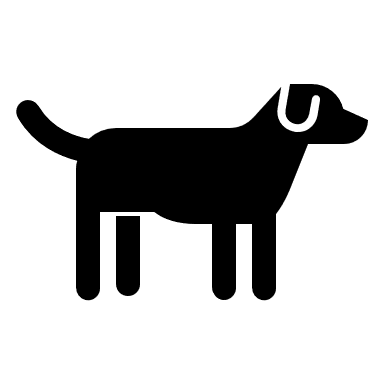 α. ΠΩΣ: Η κίνηση αποτέλεσμα επιδράσεων (παθητική) β. ΤΙ: Το νοητικό αίτιο της πράξης δεν είναι έννοια (δεν θέτει σκοπούς)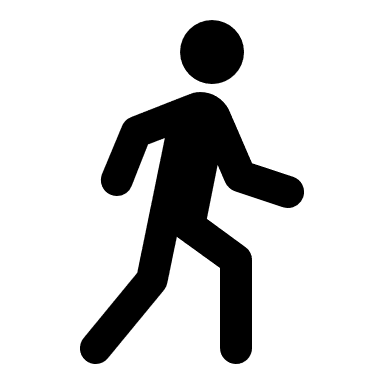 α. ΠΩΣ: οφείλει να αυτοπροσδιορίζεται (ενεργητική)β. ΤΙ: οφείλει να θέτει έννοια ως αίτιο, να θέλει την ευδαιμονία και όχι μόνο το επιθυμητό αντικείμενο (μεγιστοποίηση)Αλλά: Α προτεραιότητα έναντι του Β.Αναλογία ευδαιμονίας αρετής υποχρεωτικό αντικείμενο της θέλησης σύμφωνα με τον ηθικό νόμοΒ. Η ενότητα πρέπει να είναι συνθετική a priori (αιτιολογική)Θ1: Είτε ΕΑ (όταν επιδιώκω την ευτυχία συνειδητά γίνομαι ενάρετος)Α1: Είτε ΑΕ (όταν επιδιώκω την αρετή συνειδητά γίνομαι ευτυχισμένος)Θ1 λάθος εξ ορισμούΑ1 λάθος επίσης (απόκλιση φυσικού και ηθικού νόμου)Άρα δεν είναι δυνατό το ύψιστο αγαθόΆρα ο ηθικός νόμος αντιφατικόςΑΝΤΙΝΟΜΙΑ ΤΟΥ ΠΡΑΚΤΙΚΟΥ ΛΟΓΟΥΘ1: προτεραιότητα ύληςΑ1: προτεραιότητας μορφήςΑλλά Θ1 αυτονόητα λάθοςΆρα δύο ερμηνείες του Α1Α1=Θ2: ΑΕΑ2: ΟΧΙ ΑΕΑλλά στην Α2 το υποκείμενο της ενάρετης πράξης ως φαινόμενοΑν το υποκείμενο της ενάρετης πράξης νοούμενο, τότε το είναι δυνατή η συσχέτιση νοητού αισθητού κόσμουΑ2: αρετή ως αρνητική ελευθερίαΘ2: αρετή ώς έκφραση θετικής ελευθερίαςΓ.Επανερμηνεία της επικούρειας ηθικήςΑφού Ε>Α, υπάρχουν ενάρετες πράξεις που είναι ευχάριστεςΕνάρετες πράξεις = ηθικό φρόνημαΤο ηθικό φρόνημα δεν αποκτάται στο πλαίσιο της επιδίωξης της ευτυχίαςΆρα ο Επίκουρος πρέπει να γίνει στωικόςΈστω ότι Π(Α)Σ(Ε)Αλλά το Σ(Ε) δεν  μπορεί να είναι το θεμέλιο της Α (ελατήριο), γιατί τότε η πράξη δεν είναι ενάρετη[Αντινομία Θ1-Α1 και οι δύο προτάσεις λανθασμένες, Αντινομία Θ2-Α2 και οι δύο προτάσεις ορθές]Μόνο Σ(Σ) θεμέλιο της Π(Α)Σ(Σ) προκαλείται από το νόμοΣ(Ε) ικανοποίηση με τον εαυτόΝοητικό, αρνητικό συναίσθημα: απελευθέρωση από τις ανάγκεςΑνάλογο μακαριότηταςΜακαριότητα αδύνατη.Οφείλουμε να επιδιώκουμε το ύψιστο αγαθό.Η πραγμάτωση του ύψιστου αγαθού δεν εξαρτάται από εμάς.